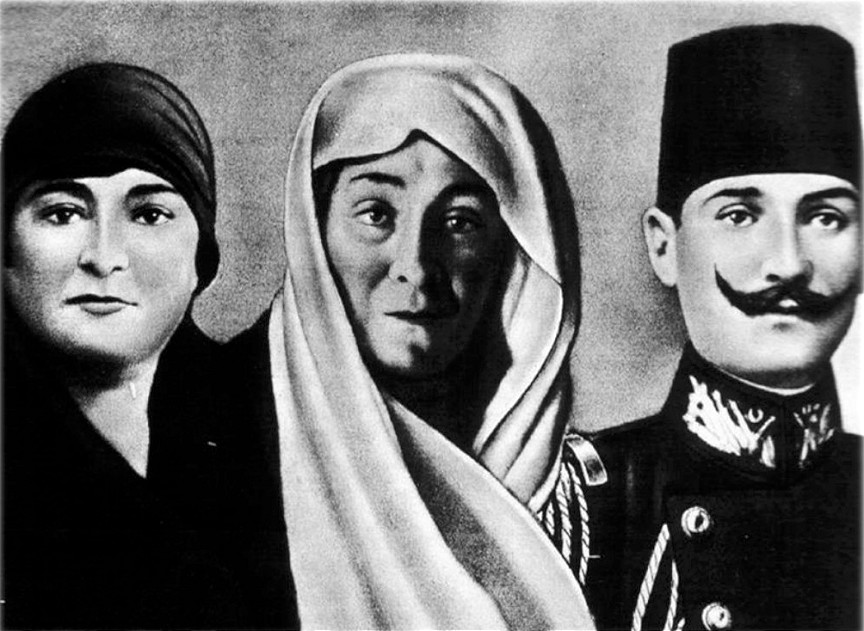 	ANLA – CEVAPLAAtatürk’ün annesi kim ?Atatürk’ün babası kim?Atatürk nasıl bir insandı?Atatürk kime benziyor?